Christopher Columbus and Neil ArmstrongWhat differences can you see?What do you notice that is different about Christopher Columbus and Neil Armstrong? What is similar?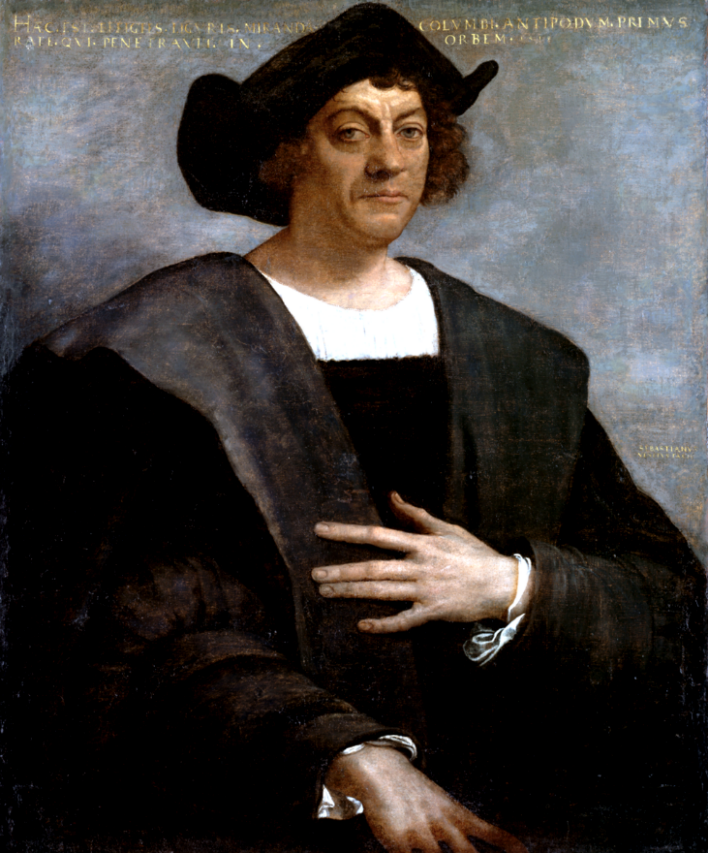 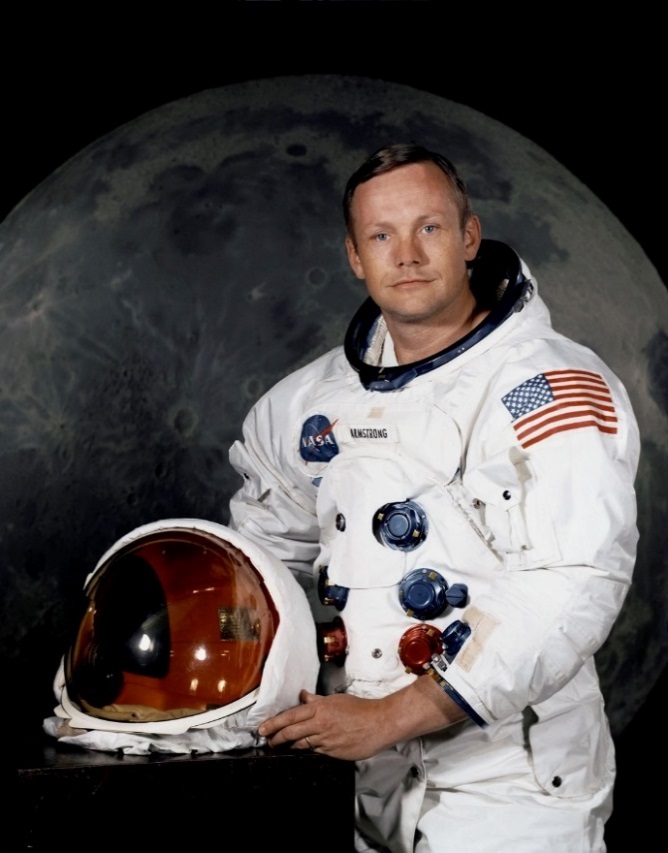 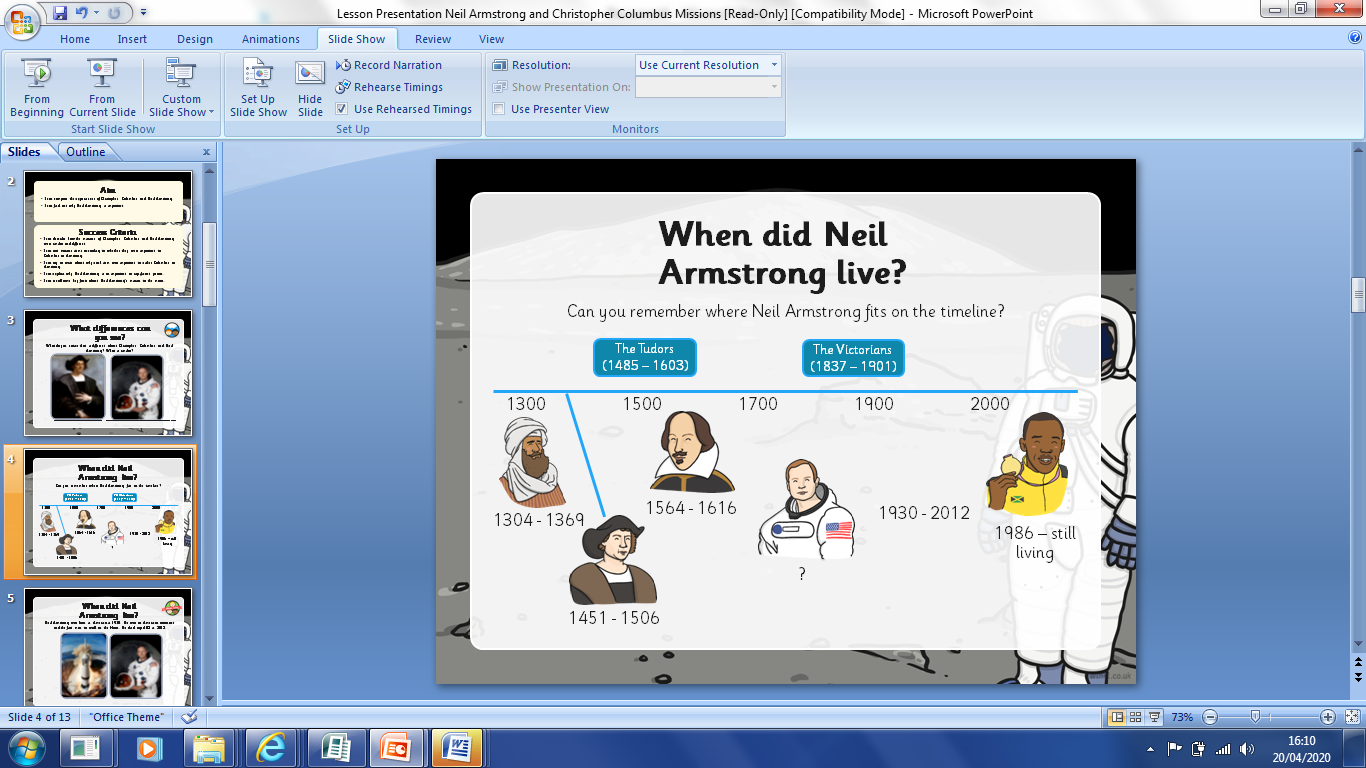 